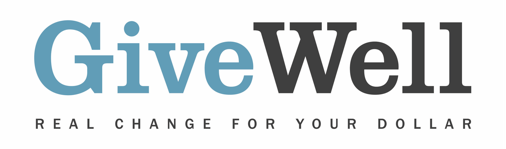 Dear (RECIPIENT'S NAME) ,(YOUR NAME) has made a donation of $(DONATION AMOUNT) in your name designated for the support of Helen Keller International (HKI)'s vitamin A supplementation program.HKI supports programs focused on reducing malnutrition and averting blindness and poor vision. GiveWell recommends HKI for its work on vitamin A supplementation (VAS) in sub-Saharan Africa. There is strong independent evidence that VAS can reduce child mortality, and we believe this program may be highly cost-effective. Our recommendation is only for HKI’s VAS program.HKI's VAS program is recommended by GiveWell, a nonprofit dedicated to finding outstanding giving opportunities. Thousands of hours have gone into finding and analyzing GiveWell's recommended charities. They are evidence-backed, thoroughly vetted, and underfunded. For more information on these charities, including HKI's VAS program, and GiveWell’s work, please visit us online at www.GiveWell.org.Thank you for your support!Sincerely,GiveWell Staff
www.GiveWell.org